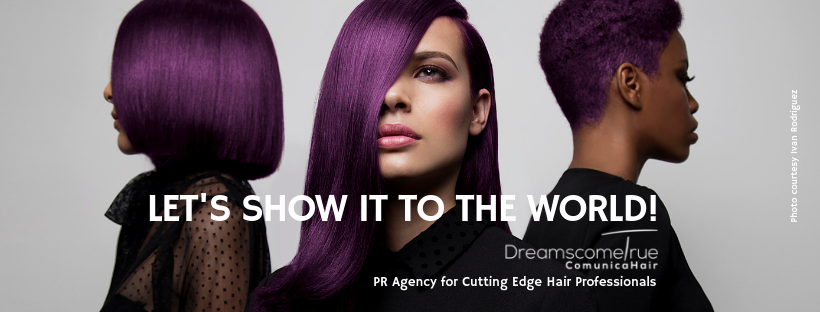 Somos una agencia de comunicación especializada en Peluquería de Autor. Los peluqueros creativos son nuestros clientes.Para más información, por favor contacta con Marta de Paco móvil o         +34670780664 y por email press@dreamscometrue.es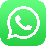 Importante: Las imágenes solo se pueden utilizar con fines editoriales. Es obligatorio incluir los créditos del autor.Te agradeceríamos que, si nos das cobertura, nos mantengas informados.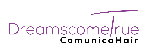 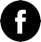 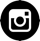 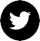 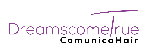 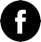 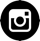 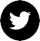 RAFAEL BUENO PELUQUEROS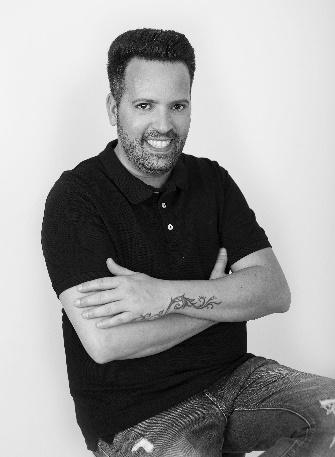 AYLA Collection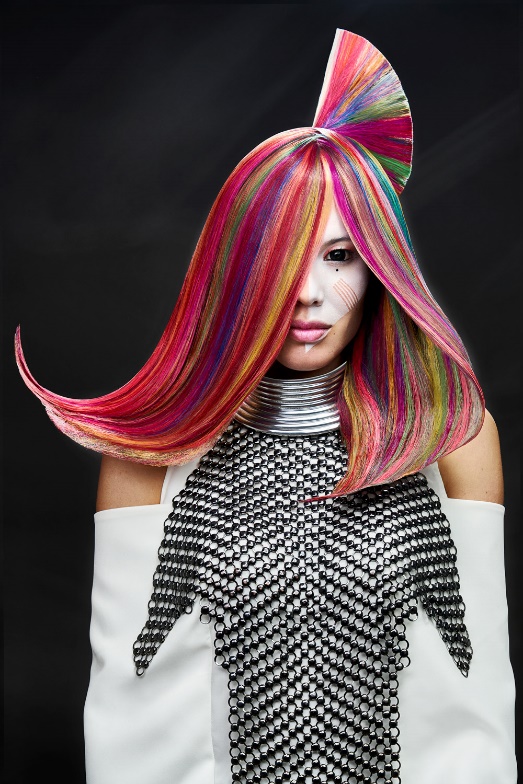 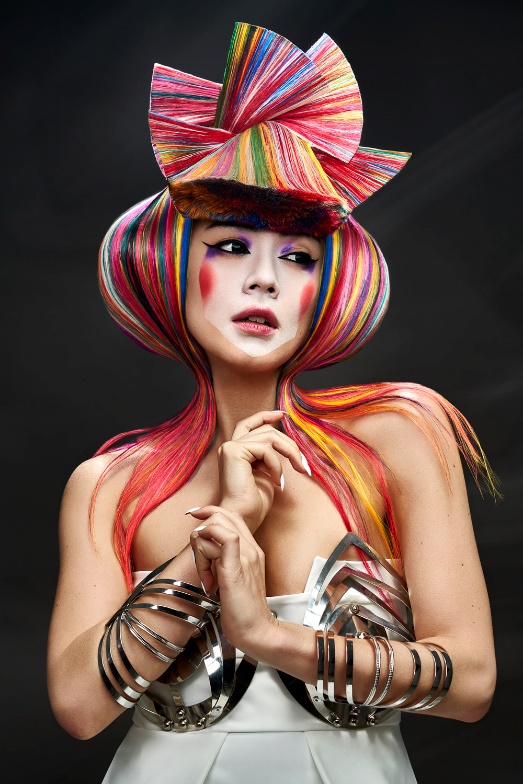 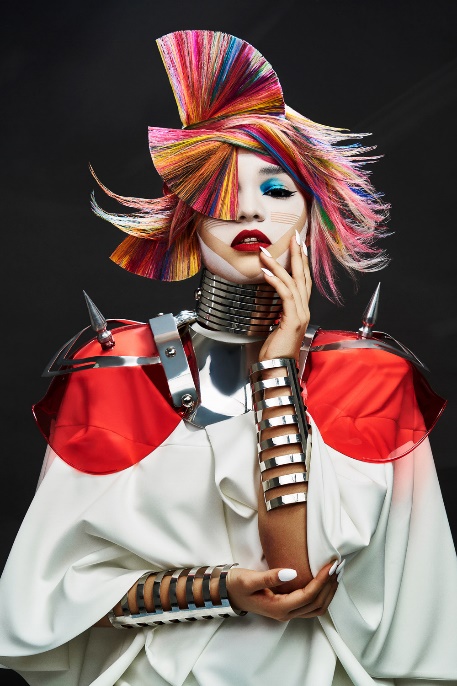 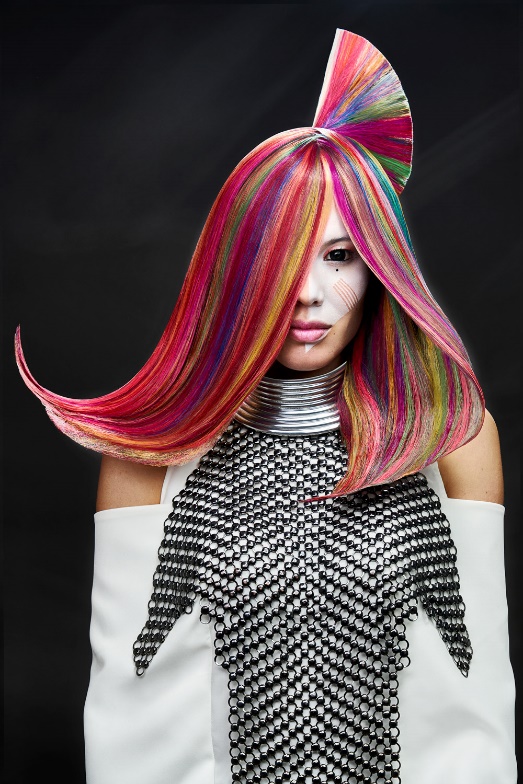 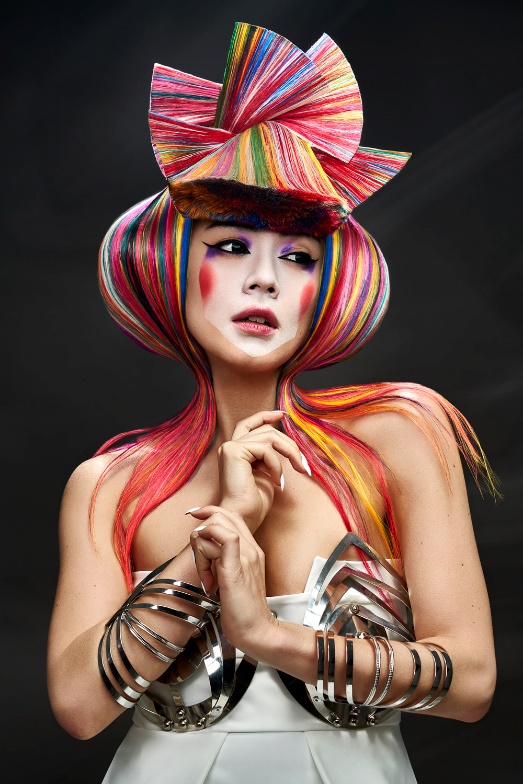 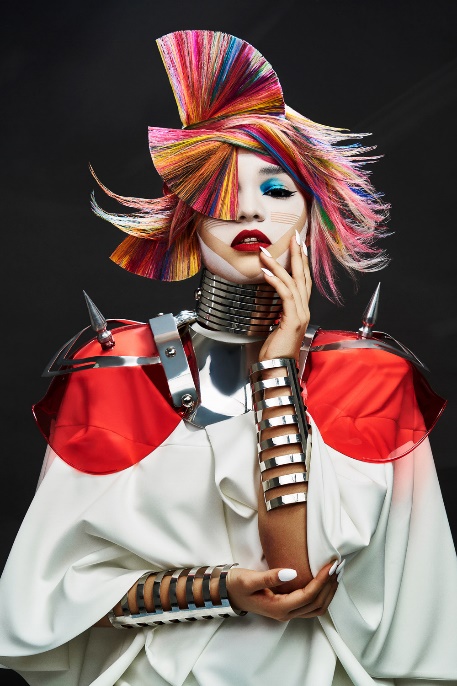 Peluquería: Rafael Bueno @Rafael Bueno PeluquerosPeluquería Instagram @rafaelbuenopeluquerosAsistente Peluquería: Moyses Utrera Instagram @moysesutreraFotografía: Alberto ZaldívarFotografía Instagram @albertozaldivar Maquillaje: Lulu Pérez Maquillaje Instagram @_luluperez_Asistente Maquillaje: Ariadna Caparrós Instagram: @ariadna_rojiEstilismo: Xisco Morales Estilismo Instagram: @xisscissProductos: Revlon Professional Instagram: @revlonprofessional_esModelos: Almar Gómez, Jennifer Medalle, Araceli Ayala, Emily Cordoba. Instagram @almargsato @jennifermedalle @_emicaor_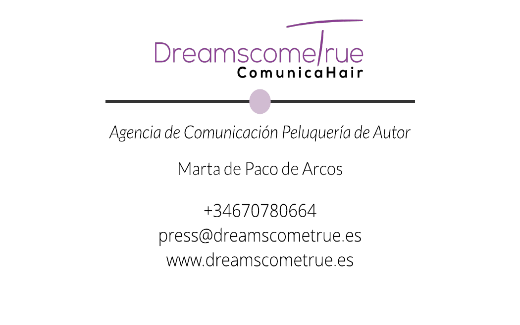 RAFAEL BUENO PELUQUEROSAYLA Collection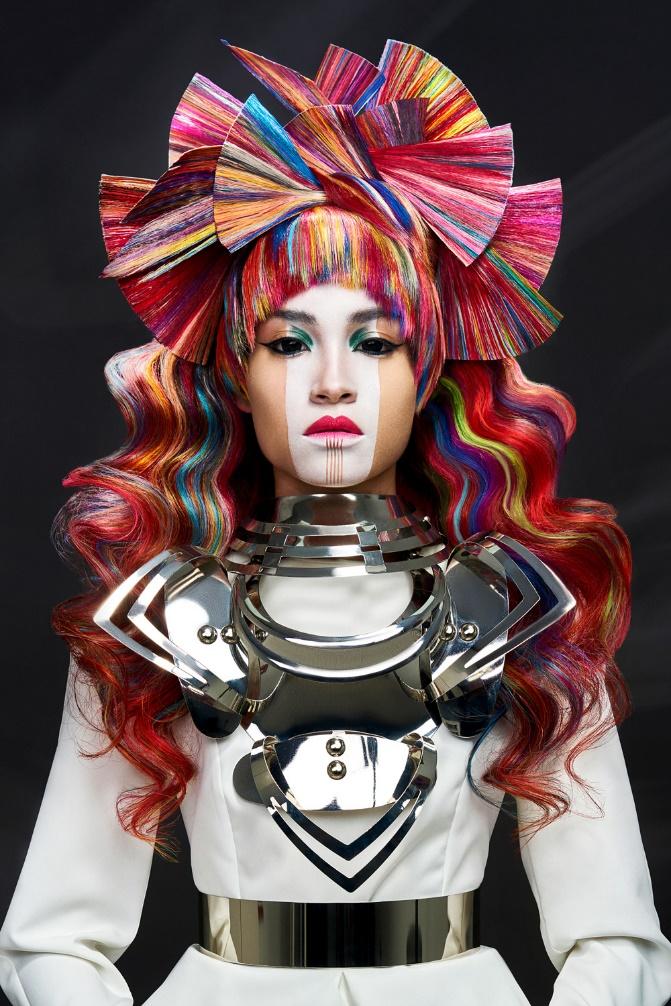 Ayla es la hija de la guerra, sin embargo, posee un temperamento sensible y oculta sus emociones. Ayla es la misma que conquistó el corazón de Süleyman, quien arriesga su propia vida por salvarla. En cada uno de los colores muestra distintos matices de su personalidad, aunque destaca la forma agresiva de sus mechones que hacen referencia a su carácter luchador.Las texturas se mezclan formando un juego de geometrías tan sorprendente como inquietante que conecta con su naturaleza divina. El cabello es casi una corona, una joya capaz de expresar todo su poder, así como todas las caras de su poliédrica personalidad.